提醒的話：1. 請同學詳細填寫，這樣老師較好做統整，學弟妹也較清楚你提供的意見，謝謝！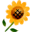 2. 甄選學校、科系請填全名；甄選方式與過程內容書寫不夠請續寫背面。         3. 可直接上輔導處網站https://sites.google.com/a/yphs.tw/yphsc/「甄選入學」區下載本表格，    以電子檔郵寄至yphs316@gmail.com信箱，感謝你！　　　　　              甄選學校甄選學校國立臺北藝術大學國立臺北藝術大學國立臺北藝術大學國立臺北藝術大學甄選學系甄選學系電影創作學系（甲類）電影創作學系（甲類）學生學測分數國英數社自總□大學個人申請□科技校院申請入學■獨立招生□大學個人申請□科技校院申請入學■獨立招生□大學個人申請□科技校院申請入學■獨立招生□正取□備取    名□未錄取 □正取□備取    名□未錄取 學測分數8141010850□大學個人申請□科技校院申請入學■獨立招生□大學個人申請□科技校院申請入學■獨立招生□大學個人申請□科技校院申請入學■獨立招生□正取□備取    名□未錄取 □正取□備取    名□未錄取 甄選方式與過程■面試佔(  40 %) 一、形式：（教授：學生）人數=（ 4：3 ），方式： 兩個人一起，A（我）、B同學  男生面試共74名→取6個女生面試共120幾名→取6個二、題目：行程（分三階段）：抽題目（很多，約100個），8分鐘後進考場（脫鞋，膠質黑地板，有錄影）第一階段（1分30秒）：律動（3個30秒的純音樂），A、B一起跳。（休息15秒。）第二階段（3分鐘，一人1分半）：自我介紹我抽到：「總匯三明治」。（別人的題目：行道樹/網際網路/黑色/日出）當時的自我介紹（大概）：「各位教授好，我是一個總匯三明治，我的名字是顧勳震。我產自（出生）於加拿大，但我爸媽都是台灣人。我目前在永平高中販售（讀書）。但我曾經在臺北美國學校以及臺北歐洲學校販售過，所以我覺得英文也是我的母語之一。我是一個活潑開朗，多采多姿的三明治。我有很多肉、菜跟麵包。每天早上，大家看到我就有活力（早餐，多朋友），我用我的味道（這個人）來影響我周圍的環境，讓他們感到開心，因為我是一個開心果。我的銷售量比Subway還要好（加入幽默感）」。* 講得卡卡是一定的，所以靜下心來，好好講。”Quality  over quantity.”
* 要準備基本的自我介紹，到時可以像我一樣把一些詞抽換掉。第三階段（約5分鐘）：教授問問題，A、B隨便問，例如：人生很大的挑戰/會讓你難過的事。■審查資料佔(  30  %)   或  □術科實作佔(      %)  或  □筆試佔(     %)甲類成績計算方式：* 學測成績30％：國30％、英30％、數20％、社20％* 備審資料70％：作品30％、面試70％（面試不能低於75分）□其他佔(      %)請註明其他方式，如：小論文 ■面試佔(  40 %) 一、形式：（教授：學生）人數=（ 4：3 ），方式： 兩個人一起，A（我）、B同學  男生面試共74名→取6個女生面試共120幾名→取6個二、題目：行程（分三階段）：抽題目（很多，約100個），8分鐘後進考場（脫鞋，膠質黑地板，有錄影）第一階段（1分30秒）：律動（3個30秒的純音樂），A、B一起跳。（休息15秒。）第二階段（3分鐘，一人1分半）：自我介紹我抽到：「總匯三明治」。（別人的題目：行道樹/網際網路/黑色/日出）當時的自我介紹（大概）：「各位教授好，我是一個總匯三明治，我的名字是顧勳震。我產自（出生）於加拿大，但我爸媽都是台灣人。我目前在永平高中販售（讀書）。但我曾經在臺北美國學校以及臺北歐洲學校販售過，所以我覺得英文也是我的母語之一。我是一個活潑開朗，多采多姿的三明治。我有很多肉、菜跟麵包。每天早上，大家看到我就有活力（早餐，多朋友），我用我的味道（這個人）來影響我周圍的環境，讓他們感到開心，因為我是一個開心果。我的銷售量比Subway還要好（加入幽默感）」。* 講得卡卡是一定的，所以靜下心來，好好講。”Quality  over quantity.”
* 要準備基本的自我介紹，到時可以像我一樣把一些詞抽換掉。第三階段（約5分鐘）：教授問問題，A、B隨便問，例如：人生很大的挑戰/會讓你難過的事。■審查資料佔(  30  %)   或  □術科實作佔(      %)  或  □筆試佔(     %)甲類成績計算方式：* 學測成績30％：國30％、英30％、數20％、社20％* 備審資料70％：作品30％、面試70％（面試不能低於75分）□其他佔(      %)請註明其他方式，如：小論文 ■面試佔(  40 %) 一、形式：（教授：學生）人數=（ 4：3 ），方式： 兩個人一起，A（我）、B同學  男生面試共74名→取6個女生面試共120幾名→取6個二、題目：行程（分三階段）：抽題目（很多，約100個），8分鐘後進考場（脫鞋，膠質黑地板，有錄影）第一階段（1分30秒）：律動（3個30秒的純音樂），A、B一起跳。（休息15秒。）第二階段（3分鐘，一人1分半）：自我介紹我抽到：「總匯三明治」。（別人的題目：行道樹/網際網路/黑色/日出）當時的自我介紹（大概）：「各位教授好，我是一個總匯三明治，我的名字是顧勳震。我產自（出生）於加拿大，但我爸媽都是台灣人。我目前在永平高中販售（讀書）。但我曾經在臺北美國學校以及臺北歐洲學校販售過，所以我覺得英文也是我的母語之一。我是一個活潑開朗，多采多姿的三明治。我有很多肉、菜跟麵包。每天早上，大家看到我就有活力（早餐，多朋友），我用我的味道（這個人）來影響我周圍的環境，讓他們感到開心，因為我是一個開心果。我的銷售量比Subway還要好（加入幽默感）」。* 講得卡卡是一定的，所以靜下心來，好好講。”Quality  over quantity.”
* 要準備基本的自我介紹，到時可以像我一樣把一些詞抽換掉。第三階段（約5分鐘）：教授問問題，A、B隨便問，例如：人生很大的挑戰/會讓你難過的事。■審查資料佔(  30  %)   或  □術科實作佔(      %)  或  □筆試佔(     %)甲類成績計算方式：* 學測成績30％：國30％、英30％、數20％、社20％* 備審資料70％：作品30％、面試70％（面試不能低於75分）□其他佔(      %)請註明其他方式，如：小論文 ■面試佔(  40 %) 一、形式：（教授：學生）人數=（ 4：3 ），方式： 兩個人一起，A（我）、B同學  男生面試共74名→取6個女生面試共120幾名→取6個二、題目：行程（分三階段）：抽題目（很多，約100個），8分鐘後進考場（脫鞋，膠質黑地板，有錄影）第一階段（1分30秒）：律動（3個30秒的純音樂），A、B一起跳。（休息15秒。）第二階段（3分鐘，一人1分半）：自我介紹我抽到：「總匯三明治」。（別人的題目：行道樹/網際網路/黑色/日出）當時的自我介紹（大概）：「各位教授好，我是一個總匯三明治，我的名字是顧勳震。我產自（出生）於加拿大，但我爸媽都是台灣人。我目前在永平高中販售（讀書）。但我曾經在臺北美國學校以及臺北歐洲學校販售過，所以我覺得英文也是我的母語之一。我是一個活潑開朗，多采多姿的三明治。我有很多肉、菜跟麵包。每天早上，大家看到我就有活力（早餐，多朋友），我用我的味道（這個人）來影響我周圍的環境，讓他們感到開心，因為我是一個開心果。我的銷售量比Subway還要好（加入幽默感）」。* 講得卡卡是一定的，所以靜下心來，好好講。”Quality  over quantity.”
* 要準備基本的自我介紹，到時可以像我一樣把一些詞抽換掉。第三階段（約5分鐘）：教授問問題，A、B隨便問，例如：人生很大的挑戰/會讓你難過的事。■審查資料佔(  30  %)   或  □術科實作佔(      %)  或  □筆試佔(     %)甲類成績計算方式：* 學測成績30％：國30％、英30％、數20％、社20％* 備審資料70％：作品30％、面試70％（面試不能低於75分）□其他佔(      %)請註明其他方式，如：小論文 ■面試佔(  40 %) 一、形式：（教授：學生）人數=（ 4：3 ），方式： 兩個人一起，A（我）、B同學  男生面試共74名→取6個女生面試共120幾名→取6個二、題目：行程（分三階段）：抽題目（很多，約100個），8分鐘後進考場（脫鞋，膠質黑地板，有錄影）第一階段（1分30秒）：律動（3個30秒的純音樂），A、B一起跳。（休息15秒。）第二階段（3分鐘，一人1分半）：自我介紹我抽到：「總匯三明治」。（別人的題目：行道樹/網際網路/黑色/日出）當時的自我介紹（大概）：「各位教授好，我是一個總匯三明治，我的名字是顧勳震。我產自（出生）於加拿大，但我爸媽都是台灣人。我目前在永平高中販售（讀書）。但我曾經在臺北美國學校以及臺北歐洲學校販售過，所以我覺得英文也是我的母語之一。我是一個活潑開朗，多采多姿的三明治。我有很多肉、菜跟麵包。每天早上，大家看到我就有活力（早餐，多朋友），我用我的味道（這個人）來影響我周圍的環境，讓他們感到開心，因為我是一個開心果。我的銷售量比Subway還要好（加入幽默感）」。* 講得卡卡是一定的，所以靜下心來，好好講。”Quality  over quantity.”
* 要準備基本的自我介紹，到時可以像我一樣把一些詞抽換掉。第三階段（約5分鐘）：教授問問題，A、B隨便問，例如：人生很大的挑戰/會讓你難過的事。■審查資料佔(  30  %)   或  □術科實作佔(      %)  或  □筆試佔(     %)甲類成績計算方式：* 學測成績30％：國30％、英30％、數20％、社20％* 備審資料70％：作品30％、面試70％（面試不能低於75分）□其他佔(      %)請註明其他方式，如：小論文 ■面試佔(  40 %) 一、形式：（教授：學生）人數=（ 4：3 ），方式： 兩個人一起，A（我）、B同學  男生面試共74名→取6個女生面試共120幾名→取6個二、題目：行程（分三階段）：抽題目（很多，約100個），8分鐘後進考場（脫鞋，膠質黑地板，有錄影）第一階段（1分30秒）：律動（3個30秒的純音樂），A、B一起跳。（休息15秒。）第二階段（3分鐘，一人1分半）：自我介紹我抽到：「總匯三明治」。（別人的題目：行道樹/網際網路/黑色/日出）當時的自我介紹（大概）：「各位教授好，我是一個總匯三明治，我的名字是顧勳震。我產自（出生）於加拿大，但我爸媽都是台灣人。我目前在永平高中販售（讀書）。但我曾經在臺北美國學校以及臺北歐洲學校販售過，所以我覺得英文也是我的母語之一。我是一個活潑開朗，多采多姿的三明治。我有很多肉、菜跟麵包。每天早上，大家看到我就有活力（早餐，多朋友），我用我的味道（這個人）來影響我周圍的環境，讓他們感到開心，因為我是一個開心果。我的銷售量比Subway還要好（加入幽默感）」。* 講得卡卡是一定的，所以靜下心來，好好講。”Quality  over quantity.”
* 要準備基本的自我介紹，到時可以像我一樣把一些詞抽換掉。第三階段（約5分鐘）：教授問問題，A、B隨便問，例如：人生很大的挑戰/會讓你難過的事。■審查資料佔(  30  %)   或  □術科實作佔(      %)  或  □筆試佔(     %)甲類成績計算方式：* 學測成績30％：國30％、英30％、數20％、社20％* 備審資料70％：作品30％、面試70％（面試不能低於75分）□其他佔(      %)請註明其他方式，如：小論文 ■面試佔(  40 %) 一、形式：（教授：學生）人數=（ 4：3 ），方式： 兩個人一起，A（我）、B同學  男生面試共74名→取6個女生面試共120幾名→取6個二、題目：行程（分三階段）：抽題目（很多，約100個），8分鐘後進考場（脫鞋，膠質黑地板，有錄影）第一階段（1分30秒）：律動（3個30秒的純音樂），A、B一起跳。（休息15秒。）第二階段（3分鐘，一人1分半）：自我介紹我抽到：「總匯三明治」。（別人的題目：行道樹/網際網路/黑色/日出）當時的自我介紹（大概）：「各位教授好，我是一個總匯三明治，我的名字是顧勳震。我產自（出生）於加拿大，但我爸媽都是台灣人。我目前在永平高中販售（讀書）。但我曾經在臺北美國學校以及臺北歐洲學校販售過，所以我覺得英文也是我的母語之一。我是一個活潑開朗，多采多姿的三明治。我有很多肉、菜跟麵包。每天早上，大家看到我就有活力（早餐，多朋友），我用我的味道（這個人）來影響我周圍的環境，讓他們感到開心，因為我是一個開心果。我的銷售量比Subway還要好（加入幽默感）」。* 講得卡卡是一定的，所以靜下心來，好好講。”Quality  over quantity.”
* 要準備基本的自我介紹，到時可以像我一樣把一些詞抽換掉。第三階段（約5分鐘）：教授問問題，A、B隨便問，例如：人生很大的挑戰/會讓你難過的事。■審查資料佔(  30  %)   或  □術科實作佔(      %)  或  □筆試佔(     %)甲類成績計算方式：* 學測成績30％：國30％、英30％、數20％、社20％* 備審資料70％：作品30％、面試70％（面試不能低於75分）□其他佔(      %)請註明其他方式，如：小論文 ■面試佔(  40 %) 一、形式：（教授：學生）人數=（ 4：3 ），方式： 兩個人一起，A（我）、B同學  男生面試共74名→取6個女生面試共120幾名→取6個二、題目：行程（分三階段）：抽題目（很多，約100個），8分鐘後進考場（脫鞋，膠質黑地板，有錄影）第一階段（1分30秒）：律動（3個30秒的純音樂），A、B一起跳。（休息15秒。）第二階段（3分鐘，一人1分半）：自我介紹我抽到：「總匯三明治」。（別人的題目：行道樹/網際網路/黑色/日出）當時的自我介紹（大概）：「各位教授好，我是一個總匯三明治，我的名字是顧勳震。我產自（出生）於加拿大，但我爸媽都是台灣人。我目前在永平高中販售（讀書）。但我曾經在臺北美國學校以及臺北歐洲學校販售過，所以我覺得英文也是我的母語之一。我是一個活潑開朗，多采多姿的三明治。我有很多肉、菜跟麵包。每天早上，大家看到我就有活力（早餐，多朋友），我用我的味道（這個人）來影響我周圍的環境，讓他們感到開心，因為我是一個開心果。我的銷售量比Subway還要好（加入幽默感）」。* 講得卡卡是一定的，所以靜下心來，好好講。”Quality  over quantity.”
* 要準備基本的自我介紹，到時可以像我一樣把一些詞抽換掉。第三階段（約5分鐘）：教授問問題，A、B隨便問，例如：人生很大的挑戰/會讓你難過的事。■審查資料佔(  30  %)   或  □術科實作佔(      %)  或  □筆試佔(     %)甲類成績計算方式：* 學測成績30％：國30％、英30％、數20％、社20％* 備審資料70％：作品30％、面試70％（面試不能低於75分）□其他佔(      %)請註明其他方式，如：小論文 ■面試佔(  40 %) 一、形式：（教授：學生）人數=（ 4：3 ），方式： 兩個人一起，A（我）、B同學  男生面試共74名→取6個女生面試共120幾名→取6個二、題目：行程（分三階段）：抽題目（很多，約100個），8分鐘後進考場（脫鞋，膠質黑地板，有錄影）第一階段（1分30秒）：律動（3個30秒的純音樂），A、B一起跳。（休息15秒。）第二階段（3分鐘，一人1分半）：自我介紹我抽到：「總匯三明治」。（別人的題目：行道樹/網際網路/黑色/日出）當時的自我介紹（大概）：「各位教授好，我是一個總匯三明治，我的名字是顧勳震。我產自（出生）於加拿大，但我爸媽都是台灣人。我目前在永平高中販售（讀書）。但我曾經在臺北美國學校以及臺北歐洲學校販售過，所以我覺得英文也是我的母語之一。我是一個活潑開朗，多采多姿的三明治。我有很多肉、菜跟麵包。每天早上，大家看到我就有活力（早餐，多朋友），我用我的味道（這個人）來影響我周圍的環境，讓他們感到開心，因為我是一個開心果。我的銷售量比Subway還要好（加入幽默感）」。* 講得卡卡是一定的，所以靜下心來，好好講。”Quality  over quantity.”
* 要準備基本的自我介紹，到時可以像我一樣把一些詞抽換掉。第三階段（約5分鐘）：教授問問題，A、B隨便問，例如：人生很大的挑戰/會讓你難過的事。■審查資料佔(  30  %)   或  □術科實作佔(      %)  或  □筆試佔(     %)甲類成績計算方式：* 學測成績30％：國30％、英30％、數20％、社20％* 備審資料70％：作品30％、面試70％（面試不能低於75分）□其他佔(      %)請註明其他方式，如：小論文 ■面試佔(  40 %) 一、形式：（教授：學生）人數=（ 4：3 ），方式： 兩個人一起，A（我）、B同學  男生面試共74名→取6個女生面試共120幾名→取6個二、題目：行程（分三階段）：抽題目（很多，約100個），8分鐘後進考場（脫鞋，膠質黑地板，有錄影）第一階段（1分30秒）：律動（3個30秒的純音樂），A、B一起跳。（休息15秒。）第二階段（3分鐘，一人1分半）：自我介紹我抽到：「總匯三明治」。（別人的題目：行道樹/網際網路/黑色/日出）當時的自我介紹（大概）：「各位教授好，我是一個總匯三明治，我的名字是顧勳震。我產自（出生）於加拿大，但我爸媽都是台灣人。我目前在永平高中販售（讀書）。但我曾經在臺北美國學校以及臺北歐洲學校販售過，所以我覺得英文也是我的母語之一。我是一個活潑開朗，多采多姿的三明治。我有很多肉、菜跟麵包。每天早上，大家看到我就有活力（早餐，多朋友），我用我的味道（這個人）來影響我周圍的環境，讓他們感到開心，因為我是一個開心果。我的銷售量比Subway還要好（加入幽默感）」。* 講得卡卡是一定的，所以靜下心來，好好講。”Quality  over quantity.”
* 要準備基本的自我介紹，到時可以像我一樣把一些詞抽換掉。第三階段（約5分鐘）：教授問問題，A、B隨便問，例如：人生很大的挑戰/會讓你難過的事。■審查資料佔(  30  %)   或  □術科實作佔(      %)  或  □筆試佔(     %)甲類成績計算方式：* 學測成績30％：國30％、英30％、數20％、社20％* 備審資料70％：作品30％、面試70％（面試不能低於75分）□其他佔(      %)請註明其他方式，如：小論文 ■面試佔(  40 %) 一、形式：（教授：學生）人數=（ 4：3 ），方式： 兩個人一起，A（我）、B同學  男生面試共74名→取6個女生面試共120幾名→取6個二、題目：行程（分三階段）：抽題目（很多，約100個），8分鐘後進考場（脫鞋，膠質黑地板，有錄影）第一階段（1分30秒）：律動（3個30秒的純音樂），A、B一起跳。（休息15秒。）第二階段（3分鐘，一人1分半）：自我介紹我抽到：「總匯三明治」。（別人的題目：行道樹/網際網路/黑色/日出）當時的自我介紹（大概）：「各位教授好，我是一個總匯三明治，我的名字是顧勳震。我產自（出生）於加拿大，但我爸媽都是台灣人。我目前在永平高中販售（讀書）。但我曾經在臺北美國學校以及臺北歐洲學校販售過，所以我覺得英文也是我的母語之一。我是一個活潑開朗，多采多姿的三明治。我有很多肉、菜跟麵包。每天早上，大家看到我就有活力（早餐，多朋友），我用我的味道（這個人）來影響我周圍的環境，讓他們感到開心，因為我是一個開心果。我的銷售量比Subway還要好（加入幽默感）」。* 講得卡卡是一定的，所以靜下心來，好好講。”Quality  over quantity.”
* 要準備基本的自我介紹，到時可以像我一樣把一些詞抽換掉。第三階段（約5分鐘）：教授問問題，A、B隨便問，例如：人生很大的挑戰/會讓你難過的事。■審查資料佔(  30  %)   或  □術科實作佔(      %)  或  □筆試佔(     %)甲類成績計算方式：* 學測成績30％：國30％、英30％、數20％、社20％* 備審資料70％：作品30％、面試70％（面試不能低於75分）□其他佔(      %)請註明其他方式，如：小論文 心得與建議◎備審資料製作建議： 作品集教授不一定會看完，你覺得必看的擺前面。 （我認為教授沒看完，但應該都有看完動態自述吧！）◎整體準備方向與建議： 會考你「臨場反應」！ 去面試前記得複習自己的備審資料，因為他有問我：「你影片中提到你想當歌手，那你認為這跟電影系有什麼關係？」◎備審資料製作建議： 作品集教授不一定會看完，你覺得必看的擺前面。 （我認為教授沒看完，但應該都有看完動態自述吧！）◎整體準備方向與建議： 會考你「臨場反應」！ 去面試前記得複習自己的備審資料，因為他有問我：「你影片中提到你想當歌手，那你認為這跟電影系有什麼關係？」◎備審資料製作建議： 作品集教授不一定會看完，你覺得必看的擺前面。 （我認為教授沒看完，但應該都有看完動態自述吧！）◎整體準備方向與建議： 會考你「臨場反應」！ 去面試前記得複習自己的備審資料，因為他有問我：「你影片中提到你想當歌手，那你認為這跟電影系有什麼關係？」◎備審資料製作建議： 作品集教授不一定會看完，你覺得必看的擺前面。 （我認為教授沒看完，但應該都有看完動態自述吧！）◎整體準備方向與建議： 會考你「臨場反應」！ 去面試前記得複習自己的備審資料，因為他有問我：「你影片中提到你想當歌手，那你認為這跟電影系有什麼關係？」◎備審資料製作建議： 作品集教授不一定會看完，你覺得必看的擺前面。 （我認為教授沒看完，但應該都有看完動態自述吧！）◎整體準備方向與建議： 會考你「臨場反應」！ 去面試前記得複習自己的備審資料，因為他有問我：「你影片中提到你想當歌手，那你認為這跟電影系有什麼關係？」◎備審資料製作建議： 作品集教授不一定會看完，你覺得必看的擺前面。 （我認為教授沒看完，但應該都有看完動態自述吧！）◎整體準備方向與建議： 會考你「臨場反應」！ 去面試前記得複習自己的備審資料，因為他有問我：「你影片中提到你想當歌手，那你認為這跟電影系有什麼關係？」◎備審資料製作建議： 作品集教授不一定會看完，你覺得必看的擺前面。 （我認為教授沒看完，但應該都有看完動態自述吧！）◎整體準備方向與建議： 會考你「臨場反應」！ 去面試前記得複習自己的備審資料，因為他有問我：「你影片中提到你想當歌手，那你認為這跟電影系有什麼關係？」◎備審資料製作建議： 作品集教授不一定會看完，你覺得必看的擺前面。 （我認為教授沒看完，但應該都有看完動態自述吧！）◎整體準備方向與建議： 會考你「臨場反應」！ 去面試前記得複習自己的備審資料，因為他有問我：「你影片中提到你想當歌手，那你認為這跟電影系有什麼關係？」◎備審資料製作建議： 作品集教授不一定會看完，你覺得必看的擺前面。 （我認為教授沒看完，但應該都有看完動態自述吧！）◎整體準備方向與建議： 會考你「臨場反應」！ 去面試前記得複習自己的備審資料，因為他有問我：「你影片中提到你想當歌手，那你認為這跟電影系有什麼關係？」◎備審資料製作建議： 作品集教授不一定會看完，你覺得必看的擺前面。 （我認為教授沒看完，但應該都有看完動態自述吧！）◎整體準備方向與建議： 會考你「臨場反應」！ 去面試前記得複習自己的備審資料，因為他有問我：「你影片中提到你想當歌手，那你認為這跟電影系有什麼關係？」◎備審資料製作建議： 作品集教授不一定會看完，你覺得必看的擺前面。 （我認為教授沒看完，但應該都有看完動態自述吧！）◎整體準備方向與建議： 會考你「臨場反應」！ 去面試前記得複習自己的備審資料，因為他有問我：「你影片中提到你想當歌手，那你認為這跟電影系有什麼關係？」E-mail手機